saintcuthberts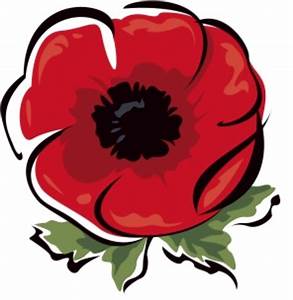 Remembrance SundayMorning Worship andAct of RemembranceWelcome and PrayerAll:  Almighty God,to whom all hearts are open,all desires known,and from whom no secrets are hidden:cleanse the thoughts of our hearts by the inspiration of your Holy Spirit, that we may perfectly love you,and worthily magnify your holy name; through Christ our Lord.  Amen ConfessionGod so loved the world that he gave his only Son Jesus Christ to save us from our sins to be our advocate in heaven, and to bring us to eternal life.Let us confess our sins in penitence and faith,firmly resolved to keep God’s commandments and to live in love and peace with all.(Silence)May almighty God have mercy upon you, forgive you your sins and bring you to everlasting life.All: Amen.CollectGod our refuge and strength,bring near the day when wars shall cease and poverty and pain shall end, that earth may know the peace of heaven through Jesus Christ our Lord.All: AmenFirst Reading Hebrews 9: 24-endAt the end of the reading the reader says:This is the word of the LordAll: Thanks be to God.The GospelMark 1: 14-20TalkThe PeaceThe peace of the Lord be always with you.All: And also with you.Let us offer one another a sign of peace.MusicThe Eucharistic PrayerThe Lord is hereAll:  His Spirit is with us.Lift up your heartsAll: We lift them to the Lord.Let us give thanks to the Lord our GodAll: It is right to give thanks and praise.Father, you made the world and love your creation. You gave your Son Jesus Christ to be our Saviour. His dying and rising have set us free from sin and death. And so, we gladly thank you, with saints and angels praising you, and saying:Holy, holy, holy Lord,God of power and might,heaven and earth are full of your glory.Hosanna in the highest.Blessed is he who comes in the name of the Lord. Hosanna in the highest.We praise and bless you, loving Father, through Jesus Christ, our risen Lord; and as we obey his command, send your Holy Spirit, that broken bread and wine outpoured may be for us the body and blood of your dear Son.On the night before he died, he had supper with his friends and, taking bread, he praised you. He broke the bread, gave it to them and said: Take, eat; this is my body which is given for you; do this in remembrance of me. When supper was ended, he took the cup of wine. Again, he praised you, gave it to them and said: Drink this, all of you; this is my blood of the new covenant, which is shed for you and for many for the forgiveness of sins.Do this, as often as you drink it, in remembrance of me.So, Father, we remember all that Jesus did, in him we plead with confidence his sacrifice made once for all upon the cross. Bringing before you the bread of life and cup of salvation, we proclaim his death and resurrection until he comes in glory.Great is the mystery of faithChrist has died: Christ is risen: Christ will come again. Lord of all life, help us to work together for that daywhen your kingdom comesand justice and mercy will be seen in all the earth.Look with favour on your people, gather us in your loving arms and bring us with all the saints to feast at your table in heaven.Through Christ, and with Christ, and in Christ,in the unity of the Holy Spirit, all honour and glory are yours, O loving Father, for ever and ever. Amen.The Lord’s PrayerAs our Saviour taught us, so we pray:Our Father in heaven, hallowed be your name, your kingdom come,Your will be done, on earth as in heaven.Give us today our daily bread.Forgive us our sins as we forgive those who sin against us.Lead us not into temptationbut deliver us from evil.For the kingdom, the power, and the glory are yours now and forever.  Amen.Breaking of the BreadWe break this bread to share in the body of Christ.All: Though we are many we are one body, because we all share in one bread.Prayer after CommunionAll:  Creator God, You have fed us with symbols of your eternal love.  We thank you for daily provision of our needs.  Renew us by your spirit and through us bring life to the world.  Hasten the day when the earth is renewed and all people can eat at one table.  For Jesus’ sake.  Amen.Readings……Act of RemembranceThey shall grow not old as that are left grow old; age shall not weary them or the years condemn.  At the going down of the sun and in the morning, we will remember them.All:  We will remember them.(we keep two minutes silence)When you go hometell them of us and say,for your tomorrowwe gave our today.Blessing and DismissalThe God of peace, who brought again from the dead our Lord Jesus, the great shepherd of the sheep, through the blood of the eternal covenant, make you perfect in every good work to do his will, working in you that which is well-pleasing in his sight; and the blessing of God almighty, the Father, the Son, and the Holy Spirit, be among you and remain with you always.All:  AmenGo in peace to love and serve the Lord.All: In the name of Christ, Amen.